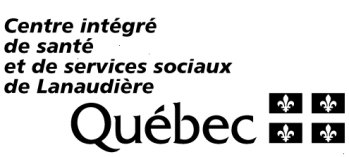 		         Direction de la qualité, de l’évaluation, de la performance et de l’éthique (DQEPE)DEMANDE DE RÉFÉRENCES(PARENT ou AMI)N.B. : il est essentiel que vous complétiez les informations demandées pour les deux postulantsIdentificationIdentificationPostulant 1Postulant 2Votre nom et prénomVotre lien avec le ou les postulantsMembre de la famille        Lien :      Ami(e) Questions concernant le postulant 1Questions concernant le postulant 1Depuis combien de temps connaissez-vous cette personne?Est-ce que cette personne vous a fait part de son projet de devenir famille d’accueil?Oui     Non Pourriez-vous décrire brièvement sa personnalité (son caractère, ses relations avec les autres, ses qualités et points faibles, etc…)Pourriez-vous décrire brièvement sa personnalité (son caractère, ses relations avec les autres, ses qualités et points faibles, etc…)Précisez ce que vous connaissez de cette personne (son milieu de travail, ses valeurs, sa situation financière, son attitude via l’école, etc…)Précisez ce que vous connaissez de cette personne (son milieu de travail, ses valeurs, sa situation financière, son attitude via l’école, etc…)Questions concernant le postulant 2Questions concernant le postulant 2Depuis combien de temps connaissez-vous cette personne?Est-ce que cette personne vous a fait part de son projet de devenir famille d’accueil?Oui     Non Pourriez-vous décrire brièvement sa personnalité (son caractère, ses relations avec les autres, ses qualités et points faibles, etc…)Pourriez-vous décrire brièvement sa personnalité (son caractère, ses relations avec les autres, ses qualités et points faibles, etc…)Précisez ce que vous connaissez de cette personne (son milieu de travail, ses valeurs, sa situation financière, son attitude via l’école, etc…)Précisez ce que vous connaissez de cette personne (son milieu de travail, ses valeurs, sa situation financière, son attitude via l’école, etc…)Questions concernant le couple, la familleCroyez-vous que ces personnes seraient en mesure d’élever, de prendre soin d’un enfant, de lui assurer le bien-être, la stabilité et la sécurité dont il a besoin? ExpliquezSavez-vous si ces gens ont éprouvé ou éprouvent actuellement des difficultés (personnelles, conjugales ou familiales, maladies physiques ou troubles psychologiques) ? ExpliquezCroyez-vous que ces difficultés feraient obstacle au placement éventuel d’un enfant ? ExpliquezDécrivez-nous les forces et faiblesses de ces personnes en tant que parents ?Accepteriez-vous de confier vos propres enfants à cette famille? Pourquoi? En vous basant sur vos connaissances de ces personnes et de leur famille, que pensez-vous de leur projet de devenir famille d’accueil ?Veuillez fournir tout renseignement qui selon vous serait utile afin de compléter l’évaluation de leur demande. Pouvons-nous vous téléphoner si nous avons besoin davantage d’informations? Oui     Non Si oui, téléphone :SignatureDate